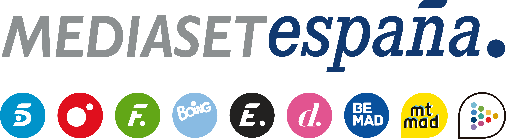 Madrid, 12 de abril de 2023Katerina, Asraf o Yaiza: uno de ellos abandonará su grupo y se jugará la expulsión con Jaime y Artùr, en ‘Supervivientes 2023’Los participantes afrontarán un nuevo juego de localización y otro de líder, con la inmunidad en juego, este jueves (22:00h.) en Telecinco.Tras la salvación anoche de Adara Molinero, los nominados Katerina Safarova, Asraf Beno y Yaiza Martín conocerán el destino que les adjudicará la audiencia en la votación abierta en la app de Mitele y uno de ellos abandonará su grupo, en la séptima gala de ‘Supervivientes 2023’ que Jorge Javier Vázquez y Laura Madrueño conducirán en Telecinco este jueves 13 de abril a las 22:00 horas.Antes de dejar la convivencia, el eliminado podrá tomar ‘La última palabra’, con la que podrá entregar una ventaja o lastre a uno de sus compañeros, y pasará a vivir en la Playa de los Olvidados con Jaime Nava y Artùr Dainese. Entre los tres se abrirá una nueva votación de expulsión definitiva, cuyo resultado se anunciará el domingo en ‘Supervivientes: Conexión Honduras’.Además, los participantes disputarán un juego de localización, que adjudicará a cada equipo el escenario en el que tendrá que sobrevivir los próximos días -Cayo Paloma y Playa Cabeza de León- y afrontarán un nuevo juego de líder. El ganador de cada grupo será inmune en la ronda de nominaciones, en la que saldrán elegidos cuatro nuevos candidatos a la eliminación, dos en cada equipo.Por último, el programa abordará la última hora de la supervivencia, con especial atención al aislamiento de Asraf Beno en el seno de su grupo tras enfrentarse a diferentes compañeros; a la ‘boda’ hondureña entre Ginés ‘Corregüela’ y Yaiza Martín, después de la pedida de mano protagonizada por el participante; y el disgusto de Manuel Cortés tras la visita de su prima Isa Pantoja.